令和５年度地球温暖化対策設備等導入促進事業補助金のご案内（太陽光発電システム・家庭用蓄電池・高効率給湯器等・電気自動車）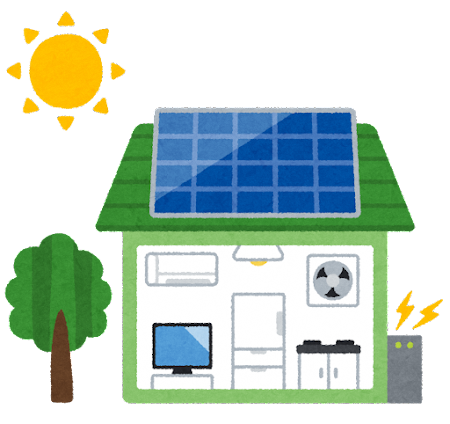 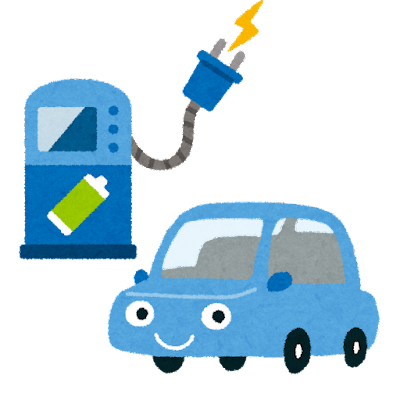 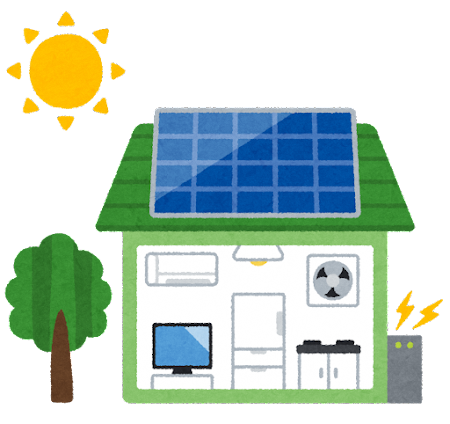 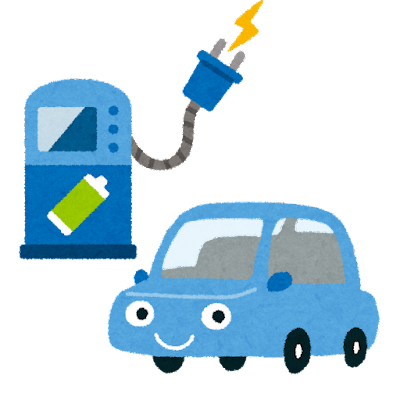 ★補助対象設備と補助金額※補助金は、すべて先着順になります。各補助金とも、予算の範囲内で受け付けます。※この補助事業は、「事前申請」になります。設置や購入、登録前に申請してください。※申請書等は、市民課環境政策班又は各支所・出張所で配布します。また、平戸市役所ホームページからダウンロードできます。※補助金の内容等詳細は、平戸市ホームページ等をご覧いただき、不明な点は市民課環境政策班（☎0950-22-9121）へお問い合わせください。★補助金を受けることができる方　・工事着工、購入、登録前であること。　・市内に住所を有する者及び市内に住宅等を有する事業者　・市税等の滞納がない者　・過去に本市の同種補助金を受けたことがない者　・未使用の設備等（中古品を除く。）を整備する者※この他にも補助対象によって条件があります。必ず補助金交付要綱をご確認ください。★受付期間・場所等　期間：令和６年２月29日（木）まで（先着順のため予算額に達した時点で終了します。）　時間：午前８時30分から午後５時まで（土日祝日を除く）　場所：平戸市市民生活部市民課環境政策班（①番窓口　平戸市岩の上町1508番地３）★申請方法　交付申請書に必要事項を記入のうえ、必要書類を添えて受付場所にご持参ください。　なお、補助金の交付・不交付の決定には日数がかかります（目安として２週間程度）。工事着工・購入・登録の期間に余裕をもって申請を行ってください。★交付申請から補助金交付までの流れ　①交付申請書の提出　　　　《補助金の申請》　　　　　　・令和６年２月29日（木）までの間、市民課環境政策班にて先着順で受付。　　　　　　・交付決定までに約２週間程度かかります。申請書は事業着手予定日の２週間前までに提出してください。　　　　　《受理・審査》　　　　　　・現地の確認を行います。　　　　　《補助金交付決定》　　　　　《通知書の送付》　　　　　　・交付決定通知書が届いてから、設置工事等に着手してください。　　　　　　・申請内容等に変更がある場合は、変更承認申請書の提出が必要です。　②実績報告書の提出　　　　　《実績報告書の提出》　　　　　　・事業完了後30日以内又は令和６年３月29日（金）のいずれか早い日までに提出。　　　　　《受理・審査》　　　　　　・設置状況の確認を行います。　　　　　《補助金交付確定》　　　　　《補助金請求書の提出》　　　　　　・交付確定通知書が届いてから、補助金交付請求書を提出してください。　　　　　《受理・補助金の交付》　　　　　　・補助金は、指定された口座に振り込みます。補助対象設備補助金額予定件数備　　考１太陽光発電システム１ｋＷあたり２万円（上限10万円）100件・住宅等の屋根等への設置に適した未使用のシステムであること。・システムの最大出力が10ｋＷ未満のもの。２家庭用蓄電池設置又は購入費用の２分の１（上限10万円）100件・蓄電容量が２ｋＷｈ以上のもの。・太陽光発電システムと同時設置可。３高効率給湯器設置又は購入費用の２分の１（上限10万円）100件・エネファーム（一般社団法人燃料電池普及協会に登録された機器であること。・エコキュート（JIS C9220に基づく年間給湯保温効率又は年間給湯効率が2.7以上であること。）・エコジョーズ（給湯部熱効率が94％以上であるもの。）・エコフィール（連続給湯効率（エネルギー消費効率）が94％以上であるもの。）※既存住宅等への設置に限る。４環境配慮型自動車導入購入費用の２分の１（上限10万円）100件・電気自動車及びプラグインハイブリッド自動車に限る。（中古車を除く。）・クリーンエネルギー自動車導入事業費補助金の対象となる車両であること。・当該年度中に自動車検証の交付を受けたもの。